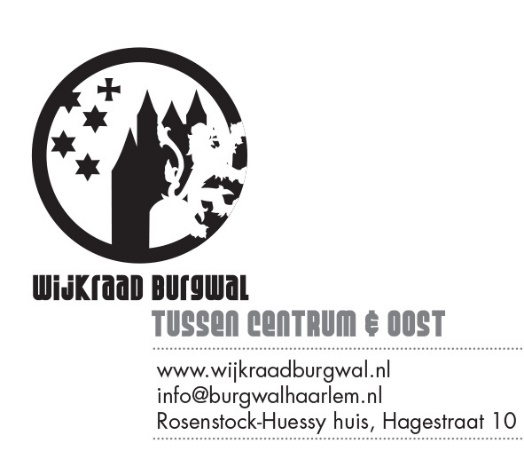 Uitnodiging Wijkraad BurgwalDatum:         12 juni 2019Tijd:               20.00 uurLocatie:         Hello I’m local, Spiegelstraat 4 HaarlemVoorafgaand aan de bijeenkomst eet het bestuur om 19.00 uur in Hello I’m Local. Sluit u aan?U kunt samen met ons een ‘daghap’ gebruiken voor € 9 (inclusief brood en water op tafel)Inschrijven kan via de website www.wijkraadburgwal.nlDe agenda voor de bewonersbijeenkomst van 12 juni 2019, ziet er als volgt uitOpening en vaststelling van de agendaTerugkoppeling bewonersbijeenkomst Wijkraad van 15 mei 2019Het verslag staat al even op de site.Informatie en stand van zaken3a.	Hagedis3b.	Voorbereiding Wijkkrant met email actie3c.	Wijkdiner van vrijdag 28 juni 2019 (Wijkraad maakt 50 of meer toetjes, zoveel als er nodig zijn)3d.	Zwaar (vracht) verkeerWe bereiden het overleg met de gemeente en een aantal bewoners van 17 juni aanstaande voor.3e. 	Uitwerking stichting voor de Wijkraad is gestart3f.	Een urinoir aan de lieve vrouwengracht is hoog nodig, vervolgacties3g.	Terug koppeling wijkwandeling van 6 juni met het sociaal team en3h.	Uit het OOC van 3 juni, de agenda en de concept startnotitie voor een integrale gebiedsvisie voor de Grote markt staan op de site.3i.	Tot slot bespreken we het plan van de centrum wijkraden voor een gezamenlijke informatiesessie over de Energietransitie in Haarlem. Het duurzaamheidsprogramma van de gemeente Haarlem staat op de site.Nieuwe democratie (Ingrid Hamer is uitgenodigd bij de bespreking)Voor dit agendapunt zijn het actieprogramma nieuwe democratie en een eerdere brief van Wethouder Botter met aanbevelingen voor de deelnemers aan de stadsgesprekken bijgevoegd.We bespreken het actieprogramma en het voorstel van het bestuur om de Burgwal aan te melden voor de experimenten ‘loting’ (duur 2 jaar) en ‘wijkcontracten per jaar’.Plan voor de groenaanpak in de BurgwalNic Tesser is uitgenodigd om de aanpak toe te lichten.Wat verder ter tafel komt